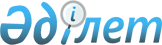 "Қазақстан Республикасының бейрезидент-банктері филиалдарының, Қазақстан Республикасының бейрезидент-сақтандыру (қайта сақтандыру) ұйымдары филиалдарының, Қазақстан Республикасының бейрезидент-сақтандыру брокерлері филиалдарының басшы қызметкерлеріне қойылатын талаптарды, мінсіз іскерлік беделінің болмауы өлшемшарттарын қоса алғанда, қаржы ұйымдарының, Қазақстан Республикасының бейрезидент-банктері филиалдарының, Қазақстан Республикасының бейрезидент-сақтандыру (қайта сақтандыру) ұйымдары филиалдарының, Қазақстан Республикасының бейрезидент-сақтандыру брокерлері филиалдарының, банк, сақтандыру холдингтерінің, "Сақтандыру төлемдеріне кепілдік беру қоры" акционерлік қоғамының басшы қызметкерлерін тағайындауға (сайлауға) келісім беру қағидаларын және келісім алу үшін қажетті құжаттар тізбесін бекіту туралы" Қазақстан Республикасының Қаржы нарығын реттеу және дамыту агенттігі Басқармасының 2020 жылғы 30 наурыздағы № 43 қаулысына өзгеріс енгізу туралыҚазақстан Республикасы Қаржы нарығын реттеу және дамыту агенттігі Басқармасының 2022 жылғы 30 мамырдағы № 41 қаулысы. Қазақстан Республикасының Әділет министрлігінде 2022 жылғы 8 маусымда № 28407 болып тіркелді
      ЗҚАИ-ның ескертпесі!
      Бұйрықтың қолданысқа енгізілу тәртібін 4-т. қараңыз.
      Қазақстан Республикасы Қаржы нарығын реттеу және дамыту агенттігінің Басқармасы ҚАУЛЫ ЕТЕДІ:
      1. "Қазақстан Республикасының бейрезидент-банктері филиалдарының, Қазақстан Республикасының бейрезидент-сақтандыру (қайта сақтандыру) ұйымдары филиалдарының, Қазақстан Республикасының бейрезидент-сақтандыру брокерлері филиалдарының басшы қызметкерлеріне қойылатын талаптарды, мінсіз іскерлік беделінің болмауы өлшемшарттарын қоса алғанда, қаржы ұйымдарының, Қазақстан Республикасының бейрезидент-банктері филиалдарының, Қазақстан Республикасының бейрезидент-сақтандыру (қайта сақтандыру) ұйымдары филиалдарының, Қазақстан Республикасының бейрезидент-сақтандыру брокерлері филиалдарының, банк, сақтандыру холдингтерінің, "Сақтандыру төлемдеріне кепілдік беру қоры" акционерлік қоғамының басшы қызметкерлерін тағайындауға (сайлауға) келісім беру қағидаларын және келісім алу үшін қажетті құжаттар тізбесін бекіту туралы" Қазақстан Республикасының Қаржы нарығын реттеу және дамыту агенттігі Басқармасының 2020 жылғы 30 наурыздағы № 43 қаулысына (Нормативтік құқықтық актілерді мемлекеттік тіркеу тізілімінде № 20248 болып тіркелген) мынадай өзгеріс енгізілсін: 
      көрсетілген қаулымен бекітілген Қазақстан Республикасының бейрезидент-банктері филиалдарының, Қазақстан Республикасының бейрезидент-сақтандыру (қайта сақтандыру) ұйымдары филиалдарының, Қазақстан Республикасының бейрезидент-сақтандыру брокерлері филиалдарының басшы қызметкерлеріне қойылатын талаптарды, мінсіз іскерлік беделінің болмауы өлшемшарттарын қоса алғанда, қаржы ұйымдарының, Қазақстан Республикасының бейрезидент-банктері филиалдарының, Қазақстан Республикасының бейрезидент-сақтандыру (қайта сақтандыру) ұйымдары филиалдарының, Қазақстан Республикасының бейрезидент-сақтандыру брокерлері филиалдарының, банк, сақтандыру холдингтерінің, "Сақтандыру төлемдеріне кепілдік беру қоры" акционерлік қоғамының басшы қызметкерлерін тағайындауға (сайлауға) келісім беру қағидаларында және келісім алу үшін қажетті құжаттар тізбесінде:
      4-тармақ мынадай редакцияда жазылсын:
      "4. Банктер туралы заңның 20-бабының 3-тармағы 3) тармақшасының, Сақтандыру қызметі туралы заңның 34-бабының 3-тармағы 3) тармақшасының, Кепілдік беру қоры туралы заңның 4-1-бабының 2-тармағы 3) тармақшасының, Бағалы қағаздар нарығы туралы заңның 54-бабының 2-тармағы 3) тармақшасының, Зейнетақымен қамсыздандыру туралы заңның 55-бабының 2-тармағы 3) тармақшасының және Қағидалардың 4-1-тармағы 3) тармақшасының мақсаттары үшін мінсіз іскерлік беделінің болмауы өлшемшарттары:
      1) алынбаған және өтелмеген соттылығының болуы, оның ішінде заңды күшіне енген қаржы ұйымының, холдингтің басшы қызметкері лауазымын атқару және қаржы ұйымының ірі қатысушысы (ірі акционері) болу құқығынан өмір бойына айыру түрінде қылмыстық жаза қолдану туралы сот шешімінің болуы;
      2) кандидат өзіне қабылдаған міндеттемелерді не уәкілетті органның қаржы ұйымын, банк конгломератын, сақтандыру тобын қосымша капиталдандыру бойынша талабын орындамаған қаржы ұйымының ірі қатысушысы (тікелей немесе ішінара) болғандығы (болатындығы) туралы мәліметтердің болуы;
      3) кандидат Қазақстан Республикасының бейрезиденті қаржы ұйымының төлемге қабілетсіздігіне дейін жетуіне дейін 1 (бір) жылдан бұрын кезеңде Қазақстан Республикасының бейрезиденті қаржы ұйымында акционер (қатысушы), лауазымды тұлға, басқарушылық функцияларды орындайтын тұлға болғандығы туралы мәліметтердің болуы;
      4) Мемлекеттік реттеу туралы заңның 13-5-бабына сәйкес қалыптастырылған уәжді пайымдау негізінде анықталған мінсіз іскерлік беделінің болмауы;
      5) адамның "Қылмыстық жолмен алынған кірістерді заңдастыруға (жылыстатуға) және терроризмді қаржыландыруға қарсы іс-қимыл туралы" Қазақстан Республикасы Заңының 12 және 12-1-баптарына сәйкес жасалатын террористік қызметке қатысы бар адамдардың тізімінде, терроризмді және экстремизмді қаржыландырумен байланысты ұйымдар мен адамдардың тізбесінде және (немесе) жаппай қырып-жою қаруын таратуды қаржыландырумен байланысты ұйымдар мен адамдардың тізбесінде болуы.".
      2. Сақтандыру нарығы және актуарлық есеп айырысу департаменті Қазақстан Республикасының заңнамасында белгіленген тәртіппен:
      1) Заң департаментімен бірлесіп осы қаулыны Қазақстан Республикасының Әділет министрлігінде мемлекеттік тіркеуді;
      2) осы қаулы ресми жарияланғаннан кейін Қазақстан Республикасы Қаржы нарығын реттеу және дамыту агенттігінің ресми интернет-ресурсына орналастыруды;
      3) осы қаулы мемлекеттік тіркелгеннен кейін он жұмыс күні ішінде Заң департаментіне осы қаулының осы тармағының 2) тармақшасында көзделген іс-шараның орындалуы туралы мәліметтерді ұсынуды қамтамасыз етсін.
      3. Осы қаулының орындалуын бақылау Қазақстан Республикасының Қаржы нарығын реттеу және дамыту агенттігі Төрағасының жетекшілік ететін орынбасарына жүктелсін.
      4. Осы қаулы алғашқы ресми жарияланған күнінен кейін күнтізбелік алпыс күн өткен соң қолданысқа енгізіледі. 
					© 2012. Қазақстан Республикасы Әділет министрлігінің «Қазақстан Республикасының Заңнама және құқықтық ақпарат институты» ШЖҚ РМК
				
                  Қазақстан Республикасының             Қаржы нарығын реттеу және             дамыту Агенттігінің Төрағасы

М. Абылкасымова

      "КЕЛІСІЛДІ"Қазақстан Республикасының Цифрлық даму, инновациялар жәнеаэроғарыш өнеркәсібі министрлігі
